План:
1.Введение
2. Закон Республики Казахстан "О Республиканской гвардии"
а) Глава 1. Общие положения
б) Глава 2.
4. Права и Обязанности Республиканской гвардии.
5. История Республиканской гвардии
6. Форма Республиканской гвардии
7. Оркестр и рота почетного караула Республиканской гвардии Казахстана 
Введение
Республиканская Гвардия Республики Казахстан - один из видов войск армии Казахстана наряду с сухопутными, военно-морскими силами, силами воздушной обороны и пограничной службы.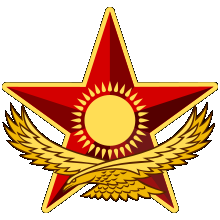 Предназначены для охраны и обороны Резиденций Президента РК в Алматы и Астане. Одна из наиболее боеспособных единиц наряду с аэромобильными войсками Казахстана. Республиканская Гвардия состоит из двух Бригад и трёх отдельных батальонов. 1-я Бригада РГ в Алматы и 2-ая Бригада РГ в Астане, Отдельный Церемониальный Батальон (Рота Почетного Караула и Рота Охраны Государственных Символов) в Астане, Отдельный Учебный Батальон РГ в Алматы и Отдельный Батальон Материально-Технического Снабжения РГ в Астане. Общая численность гвардии — около 2 тысяч человек. По вооружению и штату обе бригады соответствуют сокращённому штату Мотострелкового Полка Советской Армии на БТР-80 без артиллерийского дивизиона и танкового батальона. Кроме линейных подразделений в штатах обеих бригад имеется Рота Специального Назначения (РСН). В РСН боевая подготовка ведётся по программе обучения разведывательных подразделений Сухопутных Войск. Также в программу подготовки РСН кроме Рукопашного Боя включена Воздушно-Десантная Подготовка.КомандующиеАлтынбеков, Сеилбек Алтынбекович - с 1992 по 1993Умбетбаев, Тулеген Ануарбекович - с 1993 по 1995Токпакбаев, Сат Бесимбаевич - с 1995 по 1999Искаков, Болат Газизович - с 1999 по 2000Джанасаев, Булат Бахитжанович - с 2001 по 2002Искаков, Болат Газизович - с 2002 по 2006Тасбулатов, Абай Болюкпаевич - c 2006
Закон Республики Казахстан от 05.12.1995 N 2671 "О Республиканской гвардии Республики Казахстан" 
Глава 1. Общие положенияСтатья 1. Республиканская гвардия Республики КазахстанРеспубликанская гвардия Республики Казахстан (далее Республиканская гвардия) - непосредственно подчиненный и подотчетный Президенту Республики Казахстан специальный государственный орган, относящийся к силам обеспечения национальной безопасности Республики Казахстан и осуществляющий в пределах своей компетенции охранные мероприятия по обеспечению безопасности охраняемых лиц и объектов. Республиканская гвардия является юридическим лицом в организационно - правовой форме государственного учреждения, имеет действительное и условное наименования, печати, штампы, бланки на государственном и русском языках, а также счета в соответствии с законодательством Республики Казахстан. Республиканская гвардия является воинским формированием.Статья 2. Законодательство Республики Казахстан о Республиканской гвардии1. Законодательство Республики Казахстан о Республиканской гвардии основывается на Конституции Республики Казахстан и состоит из настоящего Закона и иных нормативных правовых актов Республики Казахстан. 2. Если международным договором, ратифицированным Республикой Казахстан, установлены иные правила чем те, которые содержатся в настоящем Законе, то применяются правила международного договора.Статья 3. Принципы деятельности Республиканской гвардии1. Деятельность Республиканской гвардии осуществляется в соответствии с принципами законности, единоначалия, гласности, взаимодействия с другими государственными органами, соблюдения прав и свобод человека. Статья 4. Задачи Республиканской гвардии1. Задачами Республиканской гвардии являются: 1) участие в обеспечении безопасности охраняемых лиц; 2) участие в выполнении церемониальных ритуалов; 3) охрана особо важных государственных объектов, а также зданий, сооружений и служебных помещений, перечень которых определяется Президентом Республики Казахстан; 4) охрана эталонов Государственного флага Республики Казахстан и Государственного герба Республики Казахстан; 5) осуществление мероприятий в условиях режима военного и чрезвычайного положения в порядке, предусмотренном законодательством Республики Казахстан. 2. Иные задачи Республиканской гвардии могут быть установлены Президентом Республики Казахстан.Глава 2. Структура, численность и служба в Республиканской гвардииСтатья 5. Структура и численность Республиканской гвардии1. Республиканская гвардия состоит из соединений, частей, подразделений и органов обеспечения. 2. Организационная структура и численность Республиканской гвардии определяются Президентом Республики Казахстан.Статья 6. Кадры Республиканской гвардии1. Кадры Республиканской гвардии состоят из военнослужащих и работников. 2. На военнослужащих, проходящих службу в Республиканской гвардии, распространяется действие законодательства, регламентирующего порядок прохождения воинской службы в Вооруженных Силах Республики Казахстан, за исключением особенностей, предусмотренных настоящим Законом. Военнослужащие Республиканской гвардии проходят специальную проверку. 3. Военнослужащие Республиканской гвардии имеют воинские звания, знаки отличия и установленную для них форму одежды. 4. Трудовая деятельность работников Республиканской гвардии регулируется трудовым законодательством Республики Казахстан и законодательством Республики Казахстан о государственной службе. Статья 7. Комплектование Республиканской гвардии1. Республиканская гвардия комплектуется из числа: 1) граждан, призываемых на срочную воинскую службу в соответствии с действующим законодательством; 2) сотрудников Министерства внутренних дел, военнослужащих Комитета национальной безопасности, Вооруженных Сил, других войск и воинских формирований Республики Казахстан на добровольной основе по контракту; 3) военнослужащих, призванных из запаса. 2. Призыв граждан на срочную воинскую службу в Республиканскую гвардию осуществляется Министерством обороны Республики Казахстан в соответствии с требованиями, предъявляемыми к Республиканской гвардии. 3. Отбор в Республиканскую гвардию военнослужащих срочной службы является приоритетным.Статья 8. Подготовка кадров для Республиканской гвардии1. Подготовка офицеров для Республиканской гвардии осуществляется высшими учебными и военно - учебными заведениями Республики Казахстан и других государств. 2. Подготовка для Республиканской гвардии сержантов (старшин) и солдат - специалистов осуществляется в подразделениях Республиканской гвардии и учебных заведениях Вооруженных Сил Республики Казахстан. 3. Повышение профессионального уровня офицерского состава Республиканской гвардии осуществляется на факультетах, кафедрах и курсах учебных и военно - учебных заведений.Статья 9. Воинские звания, форма одежды и знаки различия в Республиканской гвардии1. Офицерам Республиканской гвардии воинские звания по занимаемым ими должностям устанавливаются на одну ступень выше воинских званий, предусмотренных по аналогичным должностям в Вооруженных Силах Республики Казахстан. 2. Республиканская гвардия имеет флаг, символику, знаки различия и форму одежды, образцы которых утверждаются Президентом Республики Казахстан. 
Обязанности Республиканской гвардии 
На Республиканскую гвардию возлагаются следующие основные обязанности: 1) во взаимодействии со Службой охраны Президента Республики Казахстан обеспечивать безопасность Главы государства, экс - президентов Республики Казахстан и их семей и по перечню, утвержденному Президентом Республики Казахстан, должностных лиц государства, а также глав государств, правительств зарубежных стран и руководителей международных организаций на период их пребывания на территории Республики Казахстан; 2) охранять особо важные государственные объекты, а также здания, строения, сооружения и прилегающие к ним территории и акватории, отведенные для пребывания охраняемых лиц, воздушных судов, наземного и водного транспорта, места их стоянок, перечень которых определяется Президентом Республики Казахстан; 3) участвовать в пределах своей компетенции в антитеррористических операциях, а также обеспечивать правовой режим антитеррористических операций; 4) охранять эталоны Государственного флага Республики Казахстан и Государственного герба Республики Казахстан; 5) участвовать в выполнении церемониальных ритуалов при проведении протокольных мероприятий, на праздниках и торжествах Республики Казахстан; 6) осуществлять в порядке, предусмотренном законодательством Республики Казахстан, мероприятия в условиях режима военного и чрезвычайного положения. Права Республиканской гвардии
1. Республиканской гвардии при выполнении возложенных на нее обязанностей предоставляются следующие права: 1) требовать прекращения противоправных действий лиц, препятствующих Республиканской гвардии в осуществлении ее задач, а в случае невыполнения требований применять предусмотренные настоящим Законом меры; 2) проверять при пропуске граждан и должностных лиц на охраняемые объекты документы, удостоверяющие их личность; 3) задерживать лиц, совершивших противоправные действия в отношении охраняемых лиц или охраняемых объектов, с последующей их передачей в правоохранительные органы; 4) производить досмотр транспортных средств и грузов на охраняемых объектах; 4-1) при участии в антитеррористической операции и обеспечении правового режима антитеррористической операции применять меры и временные ограничения, предусмотренные Законом Республики Казахстан "О противодействии терроризму"; 5) применять оружие, боевую технику и специальные средства в случаях и порядке, предусмотренных настоящим Законом; 6) использовать телекоммуникационные сети при выполнении задач в условиях чрезвычайного положения; 7) приобретать вооружение, специальные средства и технику в порядке, установленном действующим законодательством; 8) обеспечивать собственную безопасность; 9) вносить в Правительство Республики Казахстан предложения по определению порядка и норм материально - технического обеспечения Республиканской гвардии.
Первый полк (воинская часть 0111)  сформирован с целью обеспечения выполнения задач, возложенных на Республиканскую гвардию в городе Алматы и области. Командиром полка был назначен полковник Майкеев Мурат Жалелович. История Республиканской гвардии
В марте 1997 года, в честь 5-ой годовщины со дня образования гвардии, с целью вручения Боевого знамени и ознакомления с жизнью и бытом личного состава, расположение воинской части  0111  посетил Президент РК Н.А. Назарбаев. Президенту были продемонстрированы:- практические действия личного состава  группы специального назначения «Кокжал» по выполняемым задачам (отражение нападение на охраняемое лицо, эвакуация пострадавшего охраняемого лица из высотного здания при  захвате террористами нижних этажей зданий и пожаре,  показ практических  действий боевых пловцов, сопровождение охраняемого лица при движении на  автомобилях и отражения нападения);- образцы боевой техники, вооружения, экипировки, снаряжения, оружия и специальные средства, которыми оснащена Республиканская гвардия;- открытие и ввод в действие издательско-типографического комплекса  Республиканской гвардии;- впервые на территории СНГ в Республиканской гвардии РК была введена практика передачи частным коммерческим структурам на тендерной основе обеспечение питанием личного состава воинских частей (исключила отрыв личного состава на хозяйственные работы);-  открыт музей Республиканской гвардии, разработана форма одежды генеральского состава, один комплект этой формы в последующем передан в музей Республики Казахстан;- расположение рот;- многоцелевой спортивно-огневой комплекс.На базе части для качественной подготовки сотрудников СОП и военнослужащих гвардии был спроектирован и частично построен современный многоцелевой спортивно-огневой комплекс который размещался на втором этаже,  на тот момент не имевший аналогов в СНГ, вся мишенная обстановка контролировалась компьютером и видео-техникой. Первый этаж  предназначался для хранения и содержания боевой техники, но в связи с недостаточным финансированием  строительство данного здания до конца не было завершено. Для качественного решения служебно-боевых задач остро стоял вопрос   жилья офицеров, прапорщиков и военнослужащих по контракту. С этой целью были приобретены здания, которые в последующем перестроены в жилые квартиры, общежития квартирного и коечного типа, где более 150 военнослужащих и членов их семей улучшили свои жилищные условия.  После передислокации частей в новую столицу, на освободившейся территории в плане развития  Республиканской гвардии планировалось строительство нового городка и реконструкция жилого дома для военнослужащих гвардии, что обеспечивало бы высокую  степень боевой готовности части.Второй полк (воинская часть 0112) был сформирован с целью обеспечения выполнения задач,  возложенных на Республиканскую гвардию в новой столице г. Астане.  Командиром полка был назначен полковник Кононенко Павел Иванович. После решения организационных вопросов в сентябре 1996 года, первым из всех государственных и силовых структур Республики Казахстан, второй полк в полном составе был передислоцирован в новую столицу и расквартирован на нынешней территории Службы охраны Президента (СОП).С целью ознакомления жизнедеятельности СОП и гвардии,  9 октября 1996 года расположение  городка посетил Президент Республики Казахстан Н.А. Назарбаев. Он внимательно ознакомился со всеми вопросами по передислокации, состоянием казармы, организацией питания военнослужащих по призыву, состоянием медицинского обеспечения и многими другими вопросами.  Посещение закончилось торжественным прохождением личного состава  второго полка Республиканской гвардии перед Президентом РК.В целях улучшения условий размещения подразделений части в 1997 году  был выделен комплекс зданий бывшего СПТУ №5 по проспекту Студенческий (Абылайхана). После капитального ремонта и реконструкции зданий и сооружений под казармы, хранилища и склады, все подразделения второго полка передислоцировались в новый городок. В дальнейшем для решения жилищных вопросов офицеров и прапорщиков был произведен капитальный ремонт общежитий, где было отремонтировано более 120 жилых помещений.В мае 1998 года воинскую часть 0112 посетил Глава государства, где были продемонстрированы показательные выступления роты почетного караула, группы специального назначения «Кокжал». Также ознакомился с организацией питания, образцами вооружения и техники, стратегией дальнейшего развития Республиканской гвардии. С целью дальнейшего развития Республиканской гвардии в новой столице был отведен земельный участок (11 гектар) под строительство современного военного городка  в пос. Куйгенжар г. Акмола.Учитывая необходимость постоянной боевой готовности частей Республиканской гвардии, других войск и воинских формирований силовых структур, для  практической  отработки  навыков стрельбы со всех видов вооружения, была  достигнута  договоренность с руководством Акмолинской области о выделении земельного участка около 400  кв.км.  под строительство учебного полевого центра в п. Приречный, Целиноградского района, Акмолинской области.Церемониальный батальон и Президентский оркестр (воинская часть 0113) был сформирован с целью обеспечения выполнения протокольных и церемониальных мероприятий, возложенных на Республиканскую гвардию. В состав отдельного церемониального батальона входили: - две роты почетного караула;- конный эскадрон;- президентский оркестр.  Командиром отдельного батальона был назначен полковник Касимбеков Булат Пшембаевич. Кавалерийский эскадрон был образован в мае 1996 года для участия в протокольных мероприятиях и парадах войск. В июне 1996 года на базе воинской части 0115 в п. Чемолган были проведены сборы с военнослужащими, имеющими опыт работы с лошадьми или кавалерийскую подготовку. Затем на базе племзавода «Панфиловский» под руководством специалиста племзавода А. Гордеева началась конная подготовка. Кони подбирались одной масти, рост в холке составлял 165-168 см. При подготовке эскадрона огромную помощь оказал специалист с кафедры конной подготовки института пограничных войск  Бардин Борис Васильевич. Кавалерийский  эскадрон принял участие в параде 16 декабря 1996 года в г. Алматы,  посвященном 5 - летию независимости Республики Казахстан.В связи с переносом столицы Казахстана в г. Акмола, в конце 1996 года кавалерийский  эскадрон был расформирован.В июле 1997 года военнослужащие церемониального батальона и Президентского оркестра посетили Малайзию по приглашению короля. В течении одной недели рота почетного караула и Президентский оркестр выступали с показательными выступлениями и концертами.  В октябре 1997 года, церемониальный батальон был передислоцирован в новую столицу и расквартирован в микрорайоне «Орбита» на территории бывшего детского сада.Президентский оркестр состоял из нескольких коллективов: духового, эстрадного «Биг-Бэнд» и камерного оркестров, ансамблей народной музыки и бального танца. Основу оркестра составляли высокопрофессиональные музыканты, в числе которых народная артистка Республики Казахстан, профессор Московской и Алматинской консерватории Айман Мусаходжаева, заслуженные артисты страны Бекболат Тлеуханов, Жаннат Бактаева, Мурат Чалабаев, Каиржан Жолдыбаев, Анатолий Каньшин, Анвар Туякбаев, Алексей Кутунов, известный джазмен Александр Аблаев, солисты Саиль Татубаев, Ардак Балажанова, Рустем Кульшебаев, Айгуль Косанова, Алексей Ефременко, Айсулу Байкенова, Клара Тулендиева, Айнур Топаева, Досымжан Танатаров, Эльмира Жармухамедова и многие другие. Немало солистов были награждены правительственными наградами, Государственной молодежной стипендией «Дарын»,  многие из них получили звания «Заслуженный артист Республики Казахстан».За время своей творческой деятельности Президентский оркестр обрел широкую популярность  в стране, неоднократно успешно  выступал за рубежом. В то время  особым успехом оркестр пользовался  у населения, когда им руководили заслуженные работники культуры Арыстан Алиев, Валерий Скороход, Жасболат Жумагалиев. Отдельный батальон материально-технического обеспечения (воинская часть 0114) был сформирован с целью обеспечения материально-техническими средствами воинских частей Республиканской гвардии. Командиром отдельного батальона был назначен подполковник Койбаков Талгат Мамыртаевич. В октябре 1997 года, был передислоцирован в новую столицу и расквартирован на территории воинской части 0112. Отдельный учебный батальон (воинская часть 0115) сформирован с целью подготовки и переподготовки военнослужащих на должности офицеров Службы охраны Президента и Республиканской гвардии, а также осуществления подготовки военнослужащих призванных на срочную военную службу в гвардию, с местом дислокации в поселке Чемолган Каскеленского района Алматинской области. Командиром отдельного батальона был назначен полковник Акимов Абдиманап Абдуллаевич. В данной части было подготовлено более 150 офицеров, из них 63 для службы охраны Президента Республики Казахстан.Учебный батальон стал локомотивом боевой подготовки Республиканской гвардии Республики Казахстан, именно в данной  части была заложена методическая основа учебно-воспитательного процесса и распространялись знания, а также передовой метод обучения. Военный госпиталь (воинская часть 0116) был сформирован для оказания высококвалифицированной медицинской помощи военнослужащим Республиканской гвардии  и членам их семей, где осуществлялись не только профилактика и лечение заболеваний.  Командиром был назначен полковник медицинской службы Тойболдин Камбар Бейсембекович. Кроме того, для последующего лечения, оздоровления и отдыха военнослужащих и членов их семей, а в дни каникул для отдыха детей военнослужащих, был приобретен дом отдыха «Жалын» на 700 койко-мест со всей инфраструктурой, в поселке Фабричный Джамбульского района Алматинской области. Президент детского фонда «Бобек» Сара Алпысовна Назарбаева - активный поборник здорового образа жизни, была желанной гостьей у гвардейцев. Под руководством капитана медицинской службы Ахана Басымбекова - убежденного сторонника  учения Порфирия Иванова, многие гвардейцы стали регулярно заниматься холодным обливанием, а в последующем рота почетного караула - в полном составе. С учетом этого представители трех научно-исследовательских медицинских институтов г. Алматы в течение года изучали состояние здоровья военнослужащих,  занимавшихся обливанием. На основании опыта ведущих стран мира,  в декабре 1995 года была создана группа специального назначения «Кокжал» под командованием майора Махатова Мейрама Тауасаровича. Группа комплектовалась лучшими кандидатами, которые проходили службу в специальных подразделениях комитета национальной безопасности, министерства обороны, министерства внутренних дел, а также спортсменами, призванными на военную службу по контракту. При отборе кандидатов предпочтение отдавалось тем, у которых ярко были выражены честность и преданность Родине, хладнокровие, смелость, умение принимать решение самостоятельно в экстремальных ситуациях, дисциплина и бдительность.После прохождения шестимесячного курса профессионального отбора, где кандидаты проходили физические, психологические и другие специальные испытания, выдержавшие зачислялись в группу «Кокжал».В течение прохождения службы  в подразделении ежемесячно каждый военнослужащий сдавал экзамены  и проходил тестирование на профессиональную пригодность, не сдавшие экзамены отчислялись.Состав группы: 51 человек, состоял из 6 боевых отделений. Каждый военнослужащий в совершенстве владел  различными военными специальностями, приемами рукопашного боя. Военнослужащие подразделения проходили воздушно-десантную, горно-спасательную, водолазную и специальную подготовку. Помимо того, что каждое отделение могло  выполнить свою задачу, для выполнения специальных задач формировались смешанные боевые отделения. В подразделении специального назначения «Кокжал» в то время служили майор Рахимбеков К., капитан Лайков Т., старшие лейтенанты Сайранов К., Бектыбаев А., Кустов А., лейтенанты Сыздыков М., Карабалин К., Бош Д., Ибраев К., Мадиев Т., Дюсебаев и  другие военнослужащие. В последующем большая часть личного состава этого подразделения была переведена на службу в СОП Республики Казахстан и  другие специальные подразделения КНБ,  МО РК, МВД.В целях обеспечения подразделений Республиканской гвардии учебно-методическими и наглядными пособиями, а также освещения жизнедеятельности гвардии, был создан издательско-типографический комплекс, в котором был организован выпуск газеты «ҰЛАН» (Гвардия), во главе редакционно-издательского коллектива был назначен опытный журналист, известный поэт полковник Исаев Базарбай Исаевич.  К 1997 году Республиканская гвардия, как отдельное мобильное воинское формирование, полностью была укомплектована, воинские части, и отдельные подразделения уже в полном объеме выполняли возложенные на гвардию служебно-боевые задачи.
Форма ОдеждыУказом Президента Республики Казахстан от 16 марта 1992 года № 673 «Об образовании Республиканской гвардии Республики Казахстан» на базе оперативной бригады Внутренних войск МВД была образована бригада Республиканской гвардии. Форменная одежда для нового военного формирования - национальной (президентской) гвардии - стала разрабатываться в Республике Казахстан практически сразу после провозглашения независимости. Это связано с тем, что в составе Гвардии ("Улан") находится отдельный церемониальный батальон, выполнявший функции роты почетного караула в СССР, - встреча иностранных делегаций и различные мероприятия с участием высших должностных лиц Казахстана и зарубежных стран. До создания Службы охраны Президента Республиканская гвардия осуществляла его охрану. В настоящее время она охраняет правительственный комплекс и государственные символы.    Весной 1993 года была разработана первая форма одежды для военнослужащих срочной службы роты почетного караула (1-й дизайнер Серик Сулейменов), введена особая форма для офицеров (белый китель). До этого времени форма церемониального батальона была аналогична форме военнослужащих РПК ВС СССР. Первый вариант особой формы несколько отличался от принятой сейчас. Например, первоначально фуражка имела красный околыш, использовался поясной ремень белого цвета, узор на рукавах был несколько другой. Фото военнослужащих в первом варианте формы можно посмотреть на страничке с примерами ношения.    Отдельный церемониальный батальон в настоящее время на торжественных мероприятиях носит особую церемониальную форму и собственные знаки различия, определяемые отдельным документом. Кроме этого, особую форму имеет Президентский духовой оркестр. Остальные военнослужащие Республиканской гвардии руководствуются правилами ношения формы одежды, установленными для Вооруженных сил Казахстана. Отличие состоит в бирюзовом цвете кантов погон и околыша фуражек, а также поперечных полос погон, кантов (лампасов) на брюках офицеров. Гвардия имеет собственные нарукавные нашивки, эмблемы, кокарды, пуговицы и пряжки на ремень.    Последним руководящим документом по форме одежды Республиканской гвардии является Указ Президента Республики Казахстан № 146 от 8 июля 2006г. «О военной форме одежды и знаках различия военнослужащих Вооруженных Сил, других войск и воинских формирований Республики Казахстан». Здесь представлено фото летней повседневной формы одежды офицерского состава, относящееся к данному указу.    На отдельной страничке даны примеры ношения формы военнослужащими Республиканской гвардии Республики Казахстан, в основном, Отдельного церемониального батальона и Президентского оркестра.
Эмблемы  Республиканской  гвардии
 Кокарды Республиканской гвардии
 Погоны Республиканской гвардии
Оркестр и рота почетного караула Республиканской гвардии Казахстана
Созданная в 1992 году Республиканская гвардия - воинское формирование, выполняющее ряд особых задач, в числе которых обеспечение протокольных мероприятий государственного уровня, при проведении которых выполнение церемониальных ритуалов возлагаются на подразделения Почетного караула. Для военнослужащих почетного караула разработано четыре вида обмундирования, в которых присутствуют национальные элементы: для особо торжественных случаев - гвардейская форма цвета морской волны; для офицеров - кители белого цвета. 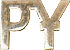 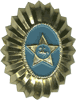 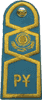 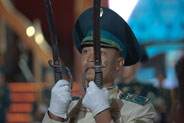 Начальник Почетного караула Республиканской гвардии - капитан Канат Азимбаев. С отличием окончил Военный институт Сухопутных войск Вооруженных Сил Республики Казахстан в 2004 году. В Республиканской гвардии проходил службу на должности командира взвода, а затем заместителя командира роты Почетного караула. В 2007 году назначен на теперешний пост. Подразделение, возглавляемое Канатом Азимбаевым, принимает непосредственное участие в обеспечении государственных протокольных и торжественных мероприятий, а также ритуале смены Почетных караулов, проводимом с 2001 года. В составе Президентского оркестра: духовая секция, ансамбли камерной музыки, песни и эстрады, народного танца. В репертуаре коллектива - гимны практически всех стран мира, марши, танцевально-развлекательная музыка, классические произведения зарубежных и казахских композиторов. Начальник Президентского оркестра Республиканской гвардии с 2007 года - подполковник Талгат Бердигулов. Службу начинал воспитанником и музыкантом духового оркестра Алма-Атинского ВОКУ им. И.С.Конева. Окончил военно-дирижерский факультет при Московской Государственной консерватории им. П.И.Чайковского в 1999 году. С 2007 года начальник Президентского оркестра Республиканской гвардии; коллектив под его руководством обеспечивает музыкальное сопровождение государственных протокольных мероприятий и воинских ритуалов. Дирижер является лауреатом республиканских и международных музыкальных конкурсов; автором ряда музыкальных произведений.
Список Литературы:
“Летопись 15-летней истории Республиканской гвардии”  А.Тасбулатов
“История Гвардии” Плоткин Г.Л
“ Вестник Военной Академии Вооруженных сил РК ” Пищулина К.А.
“История  Вооруженных Сил  РК” О.Л.Салюков